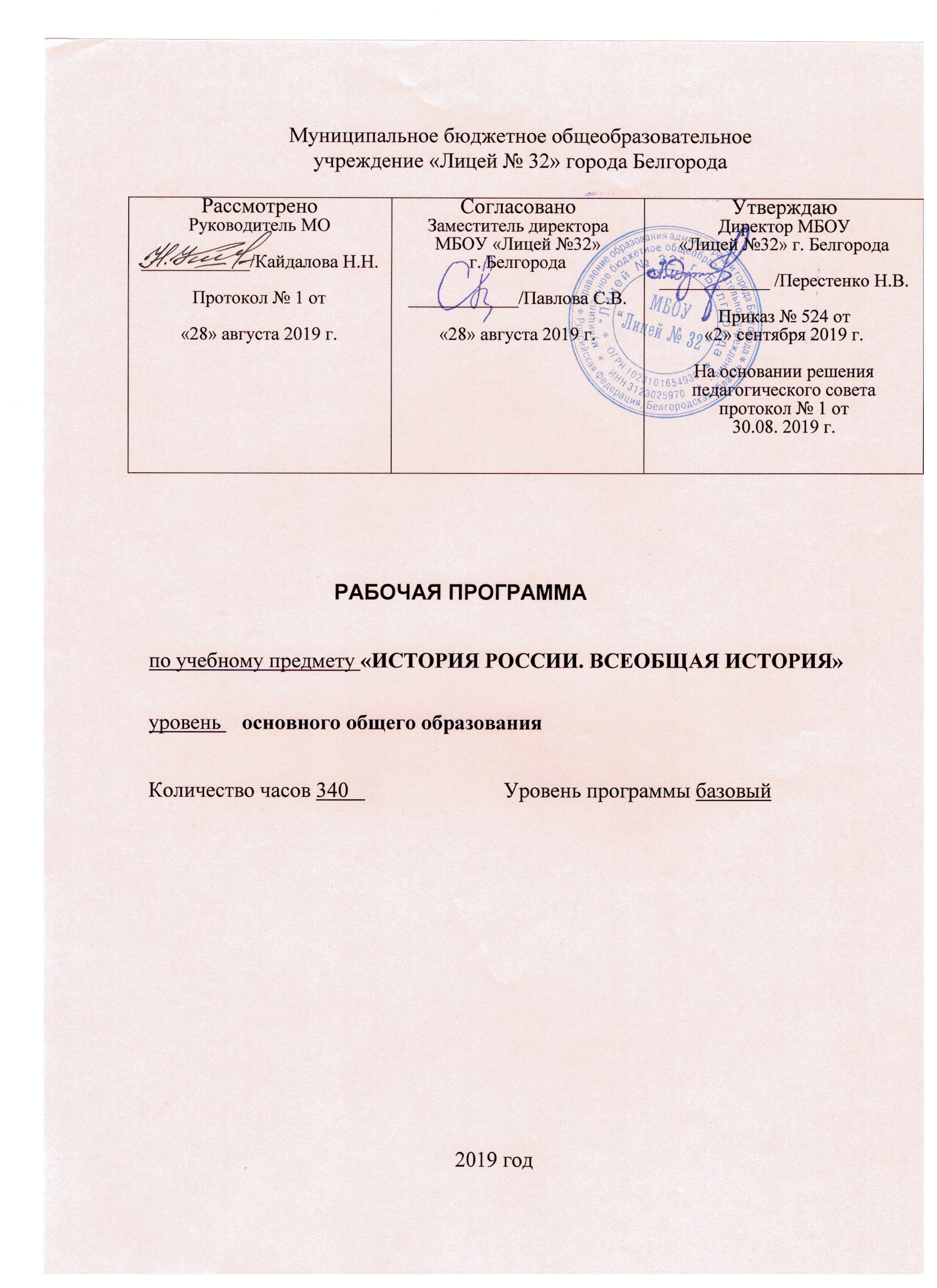 1. Пояснительная запискаРабочая программа по предмету «История» на уровень основного общего образования (5 – 9 классы) базового уровня МБОУ «Лицей № 32» г. Белгорода разработана в соответствии с:-Федеральным законом от 29.12.2012 г. № 273- ФЗ «Об образовании в Российской Федерации»;-Федеральным государственным образовательным стандартом основного общего образования (Приказ Министерства образования и науки РФ от 17 декабря 2010 г. № 1897), с изменениями и дополнениями, внесенными приказами Министерства образования и науки РФ от 29 декабря 2014 г. № 1644, от 31 декабря 2015 г. № 1577); -Историко-культурным стандартом // Концепция единого учебно-методического комплекса по Отечественной истории // http://histrf.ru/ru/biblioteka/book/kontsieptsiianovoghouchiebnomietodichieskogho-komplieksa-po-otiechiestviennoi-istorii;-Положением о рабочей программе учебного предмета, курса, дисциплины (модуля) для уровней общего образования, реализующих ФГОС НОО, ФГОС ООО и ФГОС СОО, утвержденного приказом директора МБОУ «Лицей № 32» г. Белгорода от 01.09.2018 г. № 528;на основе:- Основной образовательной программы основного общего образования МБОУ «Лицей №32» г. Белгорода, утвержденной приказом директора от 02.09. 2019 г. №558;с учетом:- Примерной программы основного общего образования, одобренной решением федерального учебно-методического объединения по общему образованию (протокол от 8 апреля 2015 г. № 1/15);- Рабочая программа и тематическое планирование курса «История России». 6—9 классы (основная школа): учеб. пособие для общеобразовательных организаций / А. А. Данилов, О. Н. Журавлева, И. Е. Барыкина. — М.: Просвещение, 2016.- Рабочая программа и тематическое планирование курса «История России». 6—10 классы: учеб. пособие для общеобразовательных организаций / А. А. Данилов, О. Н. Журавлева, И. Е. Барыкина. — М.: Просвещение, 2020.Всеобщая история. Рабочие программы. Предметная линия учебников А. А. Вигасина — О. С. Сороко-Цюпы. 5—9 классы: пособие для учителей общеобразоват. организаций / [А. А. Вигасин, Г. И. Годер, Н. И. Шевченко и др.]. — М.: Просвещение, 2014Программа предусматривает использование в образовательном процессе учебно-методического комплекса «История России» под редакцией А. В. Торкунова и учебно-методического комплекса «Всеобщая история» под редакцией А. А. Искандерова, АО Издательство «Просвещение». УМК по предмету «История России. Всеобщая история» для 5-9 классов включает в себя следующие учебники:-Всеобщая история. История древнего мира. 5 класс: учебник для общеобразовательных организаций / А.А. Вигасин, Г.И. Годер, И.С. Свенцицкая / под ред. А. А. Искандерова – М.: Просвещение, 2012.-Всеобщая история. История Средних веков. 6 класс: учебник для общеобразовательных организаций / Е. В. Агибалова, Г. М. Донской / под ред. А. А. Сванидзе – М.: Просвещение, 2014-2020.-Всеобщая история. История Нового времени. 7 класс: учебник для общеобразовательных организаций / А. Я. Юдовская и др./ под ред. А. А. Искандерова – М.: Просвещение, 2020.-Всеобщая история. История Нового времени. 8 класс: учебник для общеобразовательных организаций / А. Я. Юдовская и др./ под ред. А. А. Искандерова – М.: Просвещение, 2019.-Всеобщая история. История Нового времени. 9 класс: учебник для общеобразовательных организаций / А. Я. Юдовская и др./ под ред. А. А. Искандерова – М.: Просвещение, 2020.-История России. 6 класс. Учебник для общеобразовательных организаций в 2 ч. / Н. М. Арсентьев, А. А. Данилов, П. С. Стафанович, А.Я. Токарева /Под ред. А. В. Торкунова. – М.: Просвещение, 2016-2019.-История России. 7 класс. Учебник для общеобразовательных организаций в 2 ч. / Н. М. Арсентьев, А. А. Данилов, И. В. Курукин, А.Я. Токарева /Под ред. А. В. Торкунова. – М.: Просвещение, 2017-2019.-История России. 8 класс. Учебник для общеобразовательных организаций в 2 ч. / Н. М. Арсентьев, А. А. Данилов, И. В. Курукин, А.Я. Токарева /Под ред. А. В. Торкунова. – М.: Просвещение, 2017-2019.-История России. 9 класс. Учебник для общеобразовательных организаций в 2 ч. / Н. М. Арсентьев, А.Я. Токарева, А.А. Левандовский /Под ред. А. В. Торкунова. – М.: Просвещение, 2019.-Всеобщая история. История Древнего мира. Рабочая программа. Поурочные рекомендации. 5 класс: учебное пособие для общеобразовательных организаций / Н. И. Шевченко — М.: Просвещение, 2020.-Всеобщая история. История Средних веков. Рабочая программа. Поурочные рекомендации. 6 класс: учебное пособие для общеобразовательных организаций / А. В. Игнатов — М.: Просвещение, 2020.-Всеобщая история. История Нового времени. Рабочая программа. Поурочные рекомендации. 7 класс: учебное пособие для общеобразовательных организаций / Т. В. Коваль, А. Я. Юдовская, Л. М. Ванюшкина — М.: Просвещение, 2020.-Всеобщая история. История Нового времени. Рабочая программа. Поурочные рекомендации. 8 класс: учебное пособие для общеобразовательных организаций / Т. В. Коваль, А. Я. Юдовская, Л. М. Ванюшкина — М.: Просвещение, 2020.-Всеобщая история. История Нового времени. Рабочая программа. Поурочные рекомендации. 9 класс: учебное пособие для общеобразовательных организаций / М. Л. Несмелова — М.: Просвещение, 2020.-История России. Поурочные рекомендации. 9 класс: пособие для учителей общеобразовательных организаций /И. Е. Барыкина — М.: Просвещение, 2015.- История России. Поурочные рекомендации.8 класс: пособие для учителей общеобразовательных организаций / О. Н. Журавлева — М.: Просвещение, 2015.-История России. Поурочные рекомендации. 7 класс: пособие для учителей общеобразовательных организаций /О. Н. Журавлева — М.: Просвещение, 2015.-История России. Поурочные рекомендации. 6 класс: пособие для учителей общеобразовательных организаций /О. Н. Журавлева — М.: Просвещение, 2015.Рабочая программа рассчитана на 340 часов, по 68 часов в 5 – 9 классах из расчета 2 часа в неделю, 34 учебных недели, 68 часов в год. Срок реализации программы: 5 летЦелью школьного исторического образования является формирование у учащегося целостной картины российской и мировой истории, учитывающей взаимосвязь всех ее этапов, их значимость для понимания современного места и роли России в мире, важность вклада каждого народа, его культуры в общую историю страны и мировую историю, формирование личностной позиции по основным этапам развития российского государства и общества, а также современного образа России. Задачи: • формирование основ гражданской, этнонациональной, социальной, культурной самоидентификации личности обучающегося, осмысление им опыта российской истории как части мировой истории, усвоение базовых национальных ценностей современного российского общества: гуманистических и демократических ценностей, идей мира и взаимопонимания между народами, людьми разных культур; • овладение базовыми историческими знаниями, а также представлениями о закономерностях развития человеческого общества с древности до наших дней в социальной, экономической, политической, научной и культурной сферах, приобретение опыта историко-культурного, цивилизационного подходов к оценке социальных явлений, современных глобальных процессов; • формирование умения применять исторические знания для осмысления сущности современных общественных явлений, жизни в современном поликультурном, полиэтническом и многоконфессиональном мире; • воспитание уважения к историческому наследию народов России; восприятие традиций исторического диалога, сложившихся в поликультурном, полиэтническом и многоконфессиональном Российском государстве.2. Планируемые результаты изучения учебного предмета     5 класс.Личностными результатами изучения курса истории в 5 классеявляются:- готовность и способность обучающихся к саморазвитию, самостоятельности и личностному самоопределению;- сформированность их мотивации к целенаправленной учебно-познавательной деятельности;- сформированность внутренней позиции личности как особогоценностного отношения к себе, к окружающим людям и к жизни вцелом;- развитие чувства личности;- система индивидуально значимых и общественно приемлемых социальных и межличностных отношений;- предпосылки правосознания и социальные компетенции - способность ставить цели и строить жизненные планы с учётом своих потребностей и интересов, а также социально значимых сфер деятельности в рамках социально-нормативного пространства.Метапредметные результаты изучения истории включают следующие умения и навыки:- освоенные обучающимися межпредметные понятия и универсальные учебные действия (познавательные, коммуникативные, регулятивные), способность их использовать в учебной, познавательной и социальной практике;- готовность к самостоятельному планированию и осуществлению учебной деятельности и организации учебного сотрудничества с педагогами и сверстниками, к участию в построении индивидуальной образовательной траектории;- овладение навыками работы с информацией.Предметные результаты изучения истории включают:- знание основных дат, этапов и ключевых событий истории Древнего мира; выдающихся деятелей всеобщей истории данного периода; важнейших достижений культуры и системы ценностей, сформировавшихся в ходе исторического развития;- формирование умений определять последовательность, длительность исторических событий, явлений, процессов; соотносить события истории разных стран и народов с историческими периодами; синхронизировать события (явления, процессы) истории разных стран и народов; определять современников исторических событий (явлений, процессов);- формирование умений использовать легенду исторической карты/ схемы, показывать и называть обозначенное на карте пространство (географические объекты, территории расселения народов, государства и т. п.), места, где произошли изучаемые события (явления, процессы), рассказывать о ходе исторических событий, процессов, характеризовать социально-экономическое развитие изучаемых регионов, геополитическое положение государств в указанный период; соотносить информацию тематических и общих (обзорных) исторических карт;- формирование умений проводить атрибуцию текстового исторического источника (определять его авторство, время и место создания, события, явления, процессы, о которых идёт речь, и др.); анализировать текст исторического источника с точки зрения его темы, цели создания, основной мысли, основной и дополнительной информации; анализировать позицию автора документа и участников событий (процессов), описываемых в историческом источнике; отвечать на вопросы по содержанию исторического источника и составлять на его основе план, таблицу, схему; соотносить содержание текстового исторического источника с другими источниками информации при изучении событий (явлений, процессов); привлекать контекстную информацию для анализа исторического источника;- формирование умений различать основные типы исторических источников; соотносить вещественный исторический источникс историческим периодом, к которому он относится; описывать вещественный источник; использовать вещественные источники длясоставления краткого описания исторических событий (явлений,процессов);- формирование умений анализировать историческую информацию, представленную в различных формах (в том числе в форме таблиц, схем, графиков, диаграмм); представлять историческую информацию в форме таблиц, схем;- формирование умений и владение приёмами описания исторических событий и памятников культуры на основе иллюстративного материала (изобразительной наглядности);- формирование умений объяснять смысл изученных исторических понятий и терминов;- формирование умений рассказывать на основе плана о важнейших исторических событиях Древнего мира и их участниках, показывая знание необходимых фактов, дат, терминов;- формирование умений выявлять существенные черты и характерные признаки исторических процессов, явлений и событий;- формирование умений устанавливать причинно-следственные,пространственные, временные связи исторических событий, явлений, процессов;- формирование умений выявлять сходство и различия сравниваемых исторических событий, явлений, процессов;- формирование умений определять и объяснять, аргументировать с опорой на фактический материал своё отношение к наиболеезначительным событиям и личностям истории Древнего мира, достижениям мировой культуры;- формирование умений и владение приёмами взаимодействия с людьми другой культуры, национальной и религиозной принадлежности на основе национальных ценностей современного российского общества: гуманистических и демократических ценностей, идей мира и взаимопонимания между народами, людьми разных культур.6 классЛичностными результатами изучения данного курса являются:- первичная социальная и культурная идентичность на основе усвоения системы исторических понятий и представлений о прошлом человечества в период Средневековья; - познавательный интерес к прошлому человечества в период Средних веков; - изложение своей точки зрения, её аргументация в соответствии с возрастными возможностями; - уважительное отношение к прошлому, к культурному и историческому наследию через понимание исторической обусловленности и мотивации поступков людей предшествующих эпох;- навыки осмысления социально-нравственного опыта предшествующих поколений; уважение к народам мира и принятие их культурного многообразия; - следование этическим нормам и правилам ведения диалога в соответствии с возрастными возможностями, формирование коммуникативной компетентности; обсуждение и оценивание своих достижений, а также достижений других обучающихся под руководством педагога.Метапредметные результаты изучения данного курса включают следующие умения и навыки:- формулировать при поддержке учителя новые для себя задачи в учёбе и познавательной деятельности;- планировать при поддержке учителя пути достижения образовательных целей; - соотносить свои действия с планируемыми результатами, осуществлять контроль своей деятельности в процессе достижения результата, оценивать правильность решения учебной задачи;- работать с учебной и внешкольной информацией (анализировать графическую, художественную, текстовую, аудиовизуальную информацию, обобщать факты, составлять план, тезисы, конспект и т. д.);- использовать современные источники информации — материалы на электронных носителях: находить информацию в индивидуальной информационной среде, среде образовательной организации, федеральных хранилищах образовательных информационных ресурсов и Интернете под руководством педагога; - привлекать ранее изученный материал при решении познавательных задач; ставить репродуктивные вопросы (на воспроизведение материала) по изученному материалу; - определять понятия, устанавливать аналогии, классифицировать явления, при помощи учителя выбирать основания и критерии для классификации и обобщения; - применять начальные исследовательские умения при решении поисковых задач;- решать творческие задачи, представлять результаты своей деятельности в форме устного сообщения, участия в дискуссии, беседы, презентации и др., а также в виде письменных работ; - использовать ИКТ-технологии для обработки, передачи, систематизации и презентации информации;- планировать этапы выполнения проектной работы, распределять обязанности, отслеживать продвижение в выполнении задания и контролировать качество выполнения работы;- организовывать учебное сотрудничество и совместную деятельность с учителем и сверстниками, работать индивидуально и в группе. Предметные результаты изучения данного курса включают:- определение исторических процессов, событий во времени, применение основных хронологических понятий и терминов;- овладение элементарными представлениями о закономерностях развития человеческого общества; - использование сведений из исторической карты как источника информации о государствах, местах важнейших событий; - описание условий существования, основных занятий, образа жизни людей в Средние века, памятников культуры, событий средневековой истории; - уважение к народам России и мира и принятие их культурного многообразия, понимание важной роли взаимодействия народов в процессе формирования древнерусской народности;- установление синхронистических связей истории Руси и стран Европы и Азии;- овладение элементарными представлениями о закономерностях развития человеческого общества с древности, начале исторического пути России и судьбах народов, населяющих её территорию; - использование знаний о территории и границах, географических особенностях, месте и роли России во всемирно-историческом процессе в изучаемый период;- личностное осмысление социального, духовного, нравственного опыта периода Древней и Московской Руси;- описание характерных, существенных черт форм догосударственного и государственного устройства древних общностей, положения основных групп общества, религиозных верований людей;- поиск в источниках различного типа и вида (в материальных памятниках древности, отрывках исторических текстов) информации о событиях и явлениях прошлого; использование приёмов исторического анализа (сопоставление и обобщение фактов, раскрытие причинно-следственных связей, целей и результатов деятельности людей и др.);- понимание важности для достоверного изучения прошлого комплекса исторических источников, специфики учебно-познавательной работы с источниками; - оценивание поступков, качеств личности на основе осмысления деятельности выдающихся представителей истории Средних веков; - систематизация информации в ходе проектной деятельности, представление её результатов как по периоду в целом, так и по отдельным тематическим блокам; - уважение к древнерусской культуре и культуре других народов, понимание культурного многообразия народов Евразии в изучаемый период;- приобретение опыта историко-культурного, историко-антропологического, цивилизационного подходов к оценке социальных явлений.7 классЛичностными результатами изучения курса истории в 7 классеявляются:- первичная социальная и культурная идентичность, ощущение личностной сопричастности судьбе российского народа на основе сопоставления исторического пути народов России и народовмира;- осознанное, уважительное и доброжелательное отношение к истории, культуре, религии, традициям, языкам, ценностям народов мира;- понимание социального, культурного, языкового, духовногомногообразия современного мира;- уважение и принятие культурного многообразия народов России и мира, понимание важной роли взаимодействия народов; - формирование нравственных чувств и нравственного поведения, осознанного и ответственного отношения к собственным поступкам;- веротерпимость, уважительное отношение к религиозным чувствам, взглядам людей или их отсутствию;- осознанное, уважительное и доброжелательное отношение к другому человеку, его мнению, мировоззрению, культуре, языку, вере, гражданской позиции;- эстетическое сознание, формирующееся через освоение художественного наследия народов мира; способность понимать художественные произведения, отражающие разные этнокультурные традиции.Метапредметные результаты изучения истории включают следующие умения и навыки:- осуществлять постановку учебной задачи (при поддержке учителя);- планировать при поддержке учителя пути достижения образовательных целей, оценивать правильность выполнения действий;- соотносить свои действия с планируемыми результатами, оценивать правильность решения учебной задачи;- работать с дополнительной информацией, выделять главное ивторостепенное в информации;- составлять план, обосновывать выводы;- использовать изученный материал для решения познавательных задач;определять понятия, устанавливать аналогии, при поддержкеучителя классифицировать исторические факты;- выстраивать ответ в соответствии с заданием, целью (сжато,полно, выборочно);- представлять результаты своей деятельности в различных видах (высказывание, монолог, беседа, сообщение, презентация, дискуссия и др.), а также в форме письменных работ;- при поддержке учителя планировать этапы выполнения проектной работы, распределять обязанности, контролировать качество выполнения работы;- организовывать учебное сотрудничество и совместную деятельность с учителем и сверстниками, работать индивидуально и в группе.Предметные результаты изучения истории включают:- применение основных хронологических понятий, терминов (век, его четверть, треть);- установление синхронистических связей в истории России, ведущих стран Европы и Азии в XVI—XVII вв.;- определение и использование исторических понятий и терминов;- использование сведений из исторической карты как источника информации;- овладение представлениями об историческом пути народов России, Европы и Азии в XVI—XVII вв.;- сопоставление развития изучаемых государств в период раннего Нового времени, выявление черт сходства и различия; представление о взаимосвязи между социальными явлениями и процессами, о роли экономики, политики, духовной сферы в жизни общества и человека;- под руководством учителя поиск информации в преимущественно адаптированных источниках различного типа (правовых документах, публицистических произведениях, мемуарной литературе и др.);- сравнение (под руководством учителя) свидетельств различных исторических источников, использование информации для обоснования и конкретизации выводов и суждений; раскрытие характерных, существенных черт: а) экономических и социальных отношений и политического строя; б) ценностей, господствовавших в европейском и азиатском обществах в раннее Новое время; в) религиозных воззрений;оценивание исторических фактов, событий, процессов и деятельности людей исходя из гуманистических установок;- использование знаний о месте и роли России во всемирно-историческом процессе в изучаемый период;- понимание исторической обусловленности и мотивации поступков людей эпохи Средневековья, оценивание результатов жизнедеятельности исходя из гуманистических установок, национальных интересов Российского государства;- понимание культурного многообразия народов Евразии в изучаемый период, личностное осмысление социального, духовного, нравственного опыта народов России.  8 классЛичностные результаты:- осознанное, уважительное и доброжелательное отношение к истории, культуре, религии, традициям, языкам, ценностям народов мира;- понимание социального, культурного, языкового, духовного многообразия современного мира;- уважительное отношение к религиозным чувствам, взглядам людей или их отсутствию;- осознанное, уважительное и доброжелательное отношение к другому человеку, его мнению, мировоззрению, культуре, языку, вере, гражданской позиции;- эстетическое сознание, формирующееся через освоение художественного наследия народов мира; способность понимать художественные произведения, отражающие разные этнокультурные традиции;- уважение прошлого своего народа, его культурного и исторического наследия, понимание исторической обусловленности и мотивации поступков людей предшествующих эпох; - уважение к народам России и мира и принятие их культурного многообразия, понимание важной роли взаимодействия народов в процессе формирования многонационального российского народа;- обсуждение и оценивание своих достижений и достижений других обучающихся (под руководством учителя);- расширение опыта конструктивного взаимодействия в социальном общении.Метапредметные результаты:- формулировать при поддержке учителя новые для себя задачи в учебной и познавательной деятельности; - планировать пути достижения образовательных целей, выбирать наиболее эффективные способы решения учебных и познавательных задач, оценивать правильность выполнения действий; - осуществлять контроль своей деятельности в процессе достижения результата, оценивать правильность решения учебной задачи, соотносить свои действия с планируемыми результатами;- работать с учебной и внешкольной информацией (анализировать графическую, художественную, текстовую, аудиовизуальную и другую информацию, обобщать факты, составлять план, тезисы, конспект, формулировать и обосновывать выводы и т. д.); - собирать и фиксировать информацию, выделяя главную и второстепенную, критически оценивать её достоверность (под руководством учителя);- работать с материалами на электронных носителях, находить информацию в индивидуальной информационной среде, среде образовательного учреждения, в федеральных хранилищах образовательных информационных ресурсов и контролируемом Интернете (под руководством педагога); - определять понятия, устанавливать аналогии, классифицировать; с помощью учителя выбирать основания и критерии для классификации и обобщения; - применять начальные исследовательские умения при решении поисковых задач; решать творческие задачи, представлять результаты своей деятельности в различных видах публичных выступлений, в том числе с использованием наглядных средств (высказывание, монолог, беседа, сообщение, презентация, дискуссия и др.), а также в виде письменных работ; - организовывать учебное сотрудничество и совместную деятельность с учителем и сверстниками, работать индивидуально и в группе; определять свою роль в учебной группе, оценивать вклад всех участников в общий результат.Предметные результаты:- овладение представлениями о процессе модернизации вXVIII в., о соотношении традиционализма и модернизации на примере исторического пути народов Европы, России, Америки и Азии;- сопоставление модернизационных процессов и ранних буржуазных революций в изучаемых государствах в XVIII в., выявление общих черт и особенностей;- сравнение (под руководством учителя и самостоятельно) свидетельств различных исторических источников, использование информации для обоснования и конкретизации выводов и суждений;- оценивание исторических фактов, событий, процессов и деятельности людей, исходя из гуманистических установок;систематизация информации в ходе проектной деятельности,представление её результатов.- соотносить даты событий отечественной и всеобщей истории с веком; определять последовательность и длительность важнейших событий отечественной и всеобщей истории;- показывать на исторической карте территории расселения народов, границы государств, города, места значительных исторических событий; - рассказывать о важнейших исторических событиях и их участниках, опираясь на знание необходимых фактов, дат, терминов; - давать описание исторических событий и памятников культуры на основе текста и иллюстративного материала учебника, фрагментов исторических источников; использовать приобретённые знания при написании творческих работ (в том числе сочинений), отчётов об экскурсиях, рефератов; - соотносить общие исторические процессы и отдельные факты; выявлять существенные черты исторических процессов, явлений и событий; группировать исторические явления и события по заданному признаку; объяснять смысл изученных исторических понятий и терминов, выявлять общность и различия сравниваемых исторических событий и явлений; - объяснять своё отношение к наиболее значительным событиям и личностям истории России и всеобщей истории, достижениям отечественной и мировой культуры. 9 класс Личностные:- готовность и способность обучающихся к саморазвитию, самостоятельности и личностному самоопределению;- сформированность их мотивации к целенаправленной учебно-познавательной деятельности;- уважение к другим народам России и мира и принятие их; межэтническую толерантность, готовность к равноправному сотрудничеству;- развитие эмпатии как осознанного понимания и сопереживания чувствам других, формирование чувства сопричастности к прошлому России и своего края;- уважение к личности и её достоинству, способность давать моральную оценку действиям исторических персонажей, нетерпимость к любым видам насилия и готовность противостоять им;- готовность к выбору профильного образования, определение своих профессиональных предпочтений.Метапредметные:- самостоятельно анализировать условия достижения цели на основе учёта обозначенных учителем ориентиров действия при работе с новым учебным материалом; планировать пути достижения целей, устанавливать целевые приоритеты, адекватно оценивать свои возможности, условия и средства достижения целей; - понимать относительность мнений и подходов к решению проблемы, учитывать разные мнения и стремиться к координации различных позиций путём сотрудничества; - работать в группе — устанавливать рабочие отношения, эффективно сотрудничать и способствовать продуктивной кооперации, интегрироваться в группу сверстников и строить продуктивное взаимодействие со сверстниками и взрослыми; - формулировать собственное мнение и позицию, аргументировать свою позицию и координировать её с позициями партнёров в сотрудничестве при выработке общего решения в совместной деятельности; - в процессе коммуникации достаточно точно, последовательно и полно передавать партнёру необходимую информацию как ориентир для построения действия; - выявлять проблему, аргументировать её актуальность; выдвигать гипотезы о связях и закономерностях событий, процессов, объектов, проводить исследование её объективности (под руководством учителя);- структурировать тексты, включая умение выделять главное и второстепенное, основную идею текста, выстраивать последовательность описываемых событий.Предметные:- знание основных дат, этапов и ключевых событий истории XIX — начала XX в.; выдающихся деятелей всеобщей истории и истории России; важнейших достижений культуры и системы ценностей, сформировавшихся в ходе исторического развития;- сформированность умений определять последовательность,длительность исторических событий, явлений, процессов, происходивших в XIX — начале XX в.; соотносить события истории разных стран и народов с историческими периодами, события региональной и мировой истории; синхронизировать события (явления,процессы) истории разных стран и народов; определять современников исторических событий (явлений, процессов);- сформированность умений, используя легенду историческойкарты/схемы, показывать и называть обозначенное на карте пространство (географические объекты, территории расселения народов, государства и т. п.), места, где произошли изучаемые события (явления, процессы), рассказывать о ходе исторических событий, процессов, характеризовать социально-экономическое развитие изучаемых регионов, геополитическое положение государств в указанный период; соотносить информацию тематических и общих (обзорных) исторических карт;- отвечать на вопросы по содержанию исторического источника и составлять на его основе план, таблицу, схему; соотносить содержание текстового исторического источника с другими источниками информации при изучении событий (явлений, процессов); привлекатьконтекстную информацию для анализа исторического источника;- сформированность умений анализировать историческую информацию, представленную в различных формах (в том числе в форме таблиц, схем, графиков, диаграмм); представлять историческую информацию в форме таблиц, схем; сформированность умений и владение приёмами описанияисторических событий и памятников культуры на основе иллюстративного материала (изобразительной наглядности);- сформированность умений рассказывать на основе плана о важнейших исторических событиях XIX — начала XX в., показывая знание необходимых фактов, дат, терминов;- сформированность умений определять и объяснять, аргументировать с опорой на фактический материал своё отношение к наиболее значительным событиям и личностям XIX — начала XX в., достижениям мировой культуры;- знание истории и географии края, его достижений и культурных традиций в изучаемый период; - определение собственного отношения к дискуссионным проблемам прошлого и трудным вопросам истории России  в сравнении с государствами Западной Европы);- представление о культурном пространстве России в XIX в., осознание роли и места культурного наследия России в общемировом культурном наследии. 3. Содержание курса 5 классИСТОРИЯ ДРЕВНЕГО МИРА История Древнего мираЧто изучает история. Историческая хронология (счёт лет до н. э. и н. э.). Историческая карта. Источники исторических знаний. Вспомогательные исторические науки.Первобытность. Расселение древнейшего человека. Человек разумный. Условия жизни и занятия первобытных людей. Представления об окружающем мире, верования первобытных людей. Древнейшие земледельцы и скотоводы: трудовая деятельность, изобретения. От родовой общины к соседской. Появление ремёсел и торговли. Возникновение древнейших цивилизаций.Древний Восток. Древние цивилизации Месопотамии. Условия жизни и занятия населения. Города-государства. Мифы и сказания. Письменность. Древний Вавилон. Законы Хаммурапи. Нововавилонское царство: завоевания, легендарные памятники города Вавилона. Древний Египет. Условия жизни и занятия населения. Управление государством (фараон, чиновники). Религиозные верования египтян. Жрецы. Военные походы. Рабы. Познания древних египтян.  Письменность. Храмы и пирамиды. Восточное Средиземноморье в древности. Финикия: природные условия, занятия жителей. Развитие ремёсел и торговли. Финикийский алфавит. Палестина: расселение евреев, Израильское царство. Занятия населения. Религиозные верования. Ветхозаветные сказания. Ассирия: завоевания ассирийцев, культурные сокровища Ниневии, гибель империи. Персидская держава: военные походы, управление империей. Древняя Индия. Природные условия, занятия населения. Древние города-государства. Общественное устройство, варны. Религиозные верования, легенды и сказания. Возникновение буддизма. Культурное наследие Древней Индии. Древний Китай. Условия жизни и хозяйственная деятельность населения. Создание объединённого государства. Империи Цинь и Хань. Жизнь в империи: правители и подданные, положение различных групп населения. Развитие ремёсел и торговли. Великий шёлковый путь. Религиозно-философские учения (конфуцианство). Научные знания и изобретения. Храмы. Великая Китайская стена.Древняя Греция. Население Древней Греции: условия жизни и занятия. Древнейшие государства на Крите. Государства ахейской Греции (Микены, Тиринф и др.). Троянская война. Илиада и Одиссея. Верования древних греков. Сказания о богах и героях. Греческие города-государства: политический строй, аристократия и демос. Развитие земледелия и ремесла. Великая греческая колонизация. Афины: утверждение демократии. Законы Солона. Спарта: основные группы населения, политическое устройство. Спартанское воспитание. Организация военного дела. Классическая Греция. Греко-персидские войны: причины, участники, крупнейшие сражения, герои. Причины победы греков. Афинская демократия при Перикле. Хозяйственная жизнь в древнегреческом обществе. Рабство. Пелопоннесская война. Возвышение Македонии. Культура Древней Греции. Развитие наук. Греческая философия. Школа и образование. Литература. Архитектура и скульптура. Быт и досуг древних греков. Театр. Спортивные состязания;Олимпийские игры. Период эллинизма. Македонские завоевания. Держава Александра Македонского и её распад. Эллинистические государства Востока. Культура эллинистического мира.Древний Рим. Население Древней Италии: условия жизни и занятия. Этруски. Легенды об основании Рима. Рим эпохи царей. Римская республика. Патриции и плебеи. Управление и законы. Верования древних римлян. Завоевание Римом Италии. Войны с Карфагеном; Ганнибал. Римская армия. Установление господства Рима в Средиземноморье. Реформы Гракхов. Рабство в Древнем Риме. От республики к империи. Гражданские войны в Риме. Гай Юлий Цезарь. Установление императорской власти; Октавиан Август. Римская империя: территория, управление. Возникновение и распространение христианства. Разделение Римской империи на Западную и Восточную части. Рим и варвары. Падение Западной Римской империи. Культура Древнего Рима. Историческое и культурное наследие древних цивилизаций.6 классИСТОРИЯ СРЕДНИХ ВЕКОВРаннее СредневековьеНачало Средневековья. Великое переселение народов. Мир древних германцев: условия жизни, устройство общества, верования. Образование варварских королевств. Образование Франкского государства. Хлодвиг. Меровинги. «Салическая правда». Принятие франками христианства. Карл Мартелл. Битва у Пуатье. Военная реформа Карла Мартелла. Образование Папской области. Держава Каролингов. Карл Великий. Верденский договор. Распад Каролингской империи. Образование государств во Франции, Германии, Италии. Создание Священной Римской империи. Британия и Ирландия в раннее Средневековье. Норманны: общественный строй, завоевания. Складывание феодальных отношений в странах Европы. Христианизация Европы. Светские правители и папы. Культура раннего Средневековья. Каролингское возрождение. Византийская империя в IV—XI вв.: территория, хозяйство, управление. Византийские императоры; Юстиниан. Кодификация законов. Власть императора и церковь. Внешняя политика Византии: отношения с соседями, вторжения славян и арабов. Культура Византии. Архитектура: крестово-купольный храм; храм Святой Софии в Константинополе. Живопись: мозаика, фреска, появление и развитие иконописи. Византия и Русь: культурное влияние. Складывание государств и принятие христианства у западных славян. Славянские просветители Кирилл и Мефодий. Арабы в VI—ХI вв.: расселение, занятия. Мухаммед. Возникновение и распространение ислама. Завоевания арабов. Арабский халифат, его расцвет и распад. Арабская культура. Научные знания арабов. Зрелое и Позднее СредневековьеЗападная Европа в XI—XIII вв.: экономика и общество. Аграрное производство. Натуральное хозяйство. Феодальная иерархия и сеньориальная система. Знать и рыцарство: социальный статус, образ жизни. Крестьянство: сеньориальные повинности, условия жизни. Крестьянская община, её функции. Города — центры ремесла, торговли, культуры. Цехи и гильдии. Городское управление. Борьба городов и сеньоров. Средневековые города-республики. Облик средневековых городов. Быт горожан. Церковь и духовенство. Разделение христианства на католицизм и православие. Отношения светской власти и церкви. Крестовые походы: цели, участники, результаты. Духовно-рыцарские ордены. Ереси: причины возникновения и распространения. Борьба церкви с ересями. Инквизиция. Государства Европы в конце XI—ХIII в. Политические системы Западной и Центральной Европы. Сословно-представительная монархия. Нормандское завоевание Англии. Реформы Генриха II Плантагенета. Великая хартия вольностей. Возникновение английского парламента. Франция. Усиление Капетингов. Начало объединения страны. Успехи Филиппа II Августа. Укрепление королевской власти при Людовике IX Святом. Филипп IV Красивый и созыв Генеральных штатов. Священная Римская империя. Борьба империи и папства. Усиление князей и ослабление императорской власти во второй половине XIII — XIV в. Западная Европа в XIV—XV вв. Столетняя война. Жанна д’Арк. Война Алой и Белой розы в Англии. Священная Римская империя в XIV—XV вв. Золотая булла. Чехия. Польша в XIV—XV вв. Борьба с Тевтонским орденом. Польско-литовская уния. Грюнвальдская битва. Венецианская и Генуэзская республики. Реконкиста и образование централизованных государств на Пиренейском полуострове. Авиньонское пленение пап. Обострение социальных противоречий: Жакерия, восстание Уота Тайлера. Учение Яна Гуса. Гуситские войны и их значение. Византийская империя и славянские государства в XII—XV вв. Экспансия турок-османов и падение Византии. Культура средневековой Европы. Представления средневекового человека о мире. Образование: школы и университеты. Сословный характер культуры. Средневековый эпос. Рыцарская литература. Романский и готический стили в художественной культуре. Развитие знаний о природе и человеке. Изобретение книгопечатания. Гуманизм и раннее Возрождение в Италии. Литература: Данте; Петрарка; Боккаччо. Искусство: Джотто, Боттичелли. Османская империя: завоевания турок-османов, управление империей, положение покорённых народов. Монгольская держава: общественный строй монгольских племён, завоевания Чингисхана и его потомков, управление подчинёнными территориями.Страны Востока в Средние века. Государства доколумбовой Америки. Китай: империи, правители и подданные, борьба против завоевателей. Япония в Средние века. Индия: раздробленность индийских княжеств, вторжение мусульман. Культура народов Востока. Литература. Архитектура. Традиционные искусства и ремёсла. Города-государства майя. Держава ацтеков. Возникновение и расцвет державы инков. Структура общества. Религия. Достижения культуры.ИСТОРИЯ РОСИИВведение. Предмет отечественной истории. История России как неотъемлемая часть всемирно-исторического процесса. Факторы самобытности российской истории. Природный фактор в отечественной истории. Источники по российской истории. Историческое пространство и символы российской истории. Кто и для чего фальсифицирует историю России. Народы и государства на территории нашей страны в древности. Появление и расселение человека на территории современной России. Первые культуры и общества. Малые государства Причерноморья в эллинистическую эпоху. Евразийские степи и лесостепь. Народы Сибири и Дальнего Востока. Скифское царство. Сарматы. Финские племена. Аланы. Восточная Европа и евразийские степи в середине I тысячелетия н. э. Великое переселение народов. Гуннская держава Аттилы. Гуннское царство в предгорном Дагестане. Взаимодействие кочевого и оседлого мира в эпоху Великого переселения народов. Дискуссии о славянской прародине и происхождении славян. Расселение славян, их разделение на три ветви — восточных, западных и южных славян. Славянские общности Восточной Европы. Их соседи — балты, финно-угры, кочевые племена. Хозяйство восточных славян, их общественный строй и политическая организация. Возникновение княжеской власти. Традиционные верования славян. Страны и народы Восточной Европы, Сибири и Дальнего Востока. Объединения древнетюркских племён тюрков, огузов, киргизов и кыпчаков. Великий Тюркский каганат; Восточный Тюркский каганат и Западный Тюркский каганат. Уйгурский каганат. Великий киргизский каганат. Киргизский каганат. Киданьское государство. Аварский каганат. Хазарский каганат. Волжская Булгария. Этнокультурные контакты славянских, тюркских и финно-угорских народов к концу I тыс. н. э. Появление первых христианских, иудейских, исламских общин. Образование государства Русь. Политическое развитие Европы в эпоху раннего Средневековья. Норманнский фактор в образовании европейских государств. Предпосылки и особенности складывания государства Русь. Формирование княжеской власти (князь и дружина, полюдье). Новгород и Киев - центры древнерусской государственности. Князь Олег. Образование государства. Перенос столицы в Киев. Первые русские князья, их внутренняя и внешняя политика. Формирование территории государства Русь. Социально-экономический строй ранней Руси. Земельные отношения. Свободное и зависимое население. Крупнейшие русские города, развитие ремёсел и торговли. Отношения Руси с соседними народами и государствами: Византией, странами Северной и Центральной Европы, кочевниками. Святослав и его роль в формировании системы геополитических интересов Руси. Европейский христианский мир. Крещение Руси: причины и значение. Владимир I Святой. Зарождение ранней русской культуры, её специфика и достижения. Былинный эпос. Возникновение письменности. Начало летописания. Литература и её жанры (слово, житие, поучение, хождение). Деревянное и каменное зодчество. Монументальная живопись, мозаики, фрески. Иконы. Декоративно-прикладное искусство. Быт и образ жизни разных слоёв населения.Русь в конце X — начале XII в. Место и роль Руси в Европе. Расцвет Русского государства. Политический строй. Органы власти и управления. Внутриполитическое развитие. Ярослав Мудрый. Владимир Мономах. Древнерусское право: Русская Правда, церковные уставы. Социально-экономический уклад. Земельные отношения. Уровень социально-экономического развития русских земель. Дискуссии об общественном строе. Основные социальные слои древнерусского общества. Зависимые категории населения. Православная церковь и её роль в жизни общества. Развитие международных связей Русского государства, укрепление его международного положения. Развитие культуры. Летописание. «Повесть временных лет». Нестор. Просвещение. Литература. Деревянное и каменное зодчество, скульптура, живопись, прикладное искусство. Комплексный характер художественного оформления архитектурных сооружений. Значение древнерусской культуры в развитии европейской культуры. Ценностные ориентации русского общества. Повседневная жизнь, сельский и городской быт. Положение женщины. Дети и их воспитание. Картина мира древнерусского человека. Изменения в повседневной жизни с принятием христианства. Нехристианские общины на территории Руси. Русь в середине ХII — начале XIII в. Эпоха политической раздробленности в Европе. Причины, особенности и последствия политической раздробленности на Руси. Формирование системы земель - самостоятельных государств. Изменения в политическом строе. Эволюция общественного строя и права. Территория и население крупнейших русских земель. Рост и расцвет городов. Консолидирующая роль православной церкви в условиях политической децентрализации. Международные связи русских земель. Развитие русской культуры: формирование региональных центров. Летописание и его центры. Даниил Заточник. «Слово о полку Игореве». Русские земли в середине XIII — XIV в. Возникновение Монгольской державы. Чингисхан и его завоевания. Формирование Монгольской империи и её влияние на развитие народов Евразии. Великая Яса. Завоевательные походы Батыя на Русь и Восточную Европу и их последствия. Образование Золотой Орды. Русские земли в составе Золотой Орды. Политико-государственное устройство страны. Система управления. Армия и вооружение. Налоги и повинности населения. Города. Международная торговля. Влияние Орды на политическую традицию русских земель, менталитет, культуру и быт населения. Золотая Орда в системе международных связей. Южные и западные русские земли. Возникновение Литовского государства и включение в его состав части русских земель. Северо-западные земли: Новгородская и Псковская. Борьба с экспансией крестоносцев на западных границах Руси. Александр Невский. Политический строй Новгорода и Пскова. Княжества Северо-Восточной Руси. Борьба за великое княжение Владимирское. Противостояние Твери и Москвы. Усиление Московского княжества. Иван Калита. Народные выступления против ордынского господства. Дмитрий Донской. Куликовская битва. Закрепление первенствующего положения московских князей. Религиозная политика в Орде и статус православной церкви. Принятие ислама и его распространение. Русская православная церковь в условиях ордынского господства. Сергий Радонежский. Культура и быт. Летописание. «Слово о погибели Русской земли». «Задонщина». Жития. Архитектура и живопись. Феофан Грек. Андрей Рублёв. Ордынское влияние на развитие культуры и повседневную жизнь в русских землях. Формирование единого Русского государства. Политическая карта Европы и русских земель в начале XV в. Борьба Литовского и Московского княжеств за объединение русских земель. Распад Золотой Орды и его влияние на политическое развитие русских земель. Большая Орда, Крымское, Казанское, Сибирское ханства, Ногайская Орда и их отношения с Московским государством. Междоусобная война в Московском княжестве во второй четверти XV в. Василий Тёмный. Новгород и Псков в XV в. Иван III. Присоединение Новгорода и Твери к Москве. Ликвидация зависимости от Орды. Принятие общерусского Судебника. Государственные символы единого государства. Характер экономического развития русских земель. Установление автокефалии Русской православной церкви. Внутри церковная борьба. Ереси. Расширение международных связей Московского государства. Культурное пространство единого государства. Летописание общерусское и региональное. «Хождение за три моря» Афанасия Никитина. Архитектура и живопись. Московский Кремль. Повседневная жизнь и быт населения.7 классНОВАЯ ИСТОРИЯЕвропа в конце XV — начале XVII в. Великие географические открытия: предпосылки, участники, результаты. Политические, экономические и культурные последствия географических открытий. Старый и Новый Свет. Экономическое и социальное развитие европейских стран в XVI — начале XVII в. Возникновение мануфактур. Развитие товарного производства. Расширение внутреннего и мирового рынка. Абсолютные монархии. Англия, Франция, монархия Габсбурговв XVI — начале XVII в.: внутреннее развитие и внешняя политика. Образование национальных государств в Европе. Начало Реформации. М. Лютер. Развитие Реформации и Крестьянская война в Германии. Распространение протестантизма в Европе. Борьба католической церкви против реформационного движения. Религиозные войны. Нидерландская революция: цели, участники, формы борьбы. Итоги и значение революции. Международные отношения в раннее Новое время. Военные конфликты между европейскими державами. Османская экспансия. Тридцатилетняя война. Вестфальский мир.Страны Европы в XVII в. Английская революция XVII в.: причины, участники, этапы. О. Кромвель. Итоги и значение революции.Европейская культура XVI—XVII вв. Развитие науки: переворот в естествознании, возникновение новой картины мира; выдающиесяучёные и изобретатели. Высокое Возрождение: художники и их произведения. Мир человека в литературе раннего Нового времени.Стили художественной культуры XVII в. (барокко, классицизм).Становление театра. Международные отношения. Страны Востока в XVI—XVII вв. Османская империя: от могущества к упадку. Индия: держава Великих Моголов, начало проникновения англичан, британские завоевания. Империя Цин в Китае. Образование централизованного государства и установление сёгуната Токугава в Японии.ИСТОРИЯ РОССИИРоссия в XVI в. Мир после Великих географических открытий. Модернизация как главный вектор европейского развития. Формирование централизованных государств в Европе и зарождение европейского абсолютизма. Завершение объединения русских земель вокруг Москвы и формирование единого Российского государства. Центральные органы государственной власти. Приказная система. Боярская дума. Система местничества. Местное управление. Наместники. Принятие Иваном IV царского титула. Реформы середины XVI в. Избранная рада. Появление Земских соборов. Специфика сословного представительства в России. Отмена кормлений. «Уложение о службе». Судебник 1550 г. «Стоглав». Земская реформа. Опричнина, дискуссия о её характере. Противоречивость фигуры Ивана Грозного и проводимых им преобразований. Экономическое развитие единого государства. Создание единой денежной системы. Начало закрепощения крестьянства. Перемены в социальной структуре российского общества в XVI в. Внешняя политика России в XVI в. Присоединение Казанского и Астраханского ханств, Западной Сибири как факт победы оседлой цивилизации над кочевой. Многообразие системы управления многонациональным государством. Приказ Казанского дворца. Начало освоения Урала и Сибири. Войны с Крымским ханством. Ливонская война. Полиэтнический характер населения Московского царства. Православие как основа государственной идеологии. Теория «Москва — Третий Рим». Учреждение патриаршества. Сосуществование религий. Россия в системе европейских международных отношений в XVI в. Культурное пространство. Культура народов России в XVI в. Повседневная жизнь в центре и на окраинах страны, в городах и сельской местности. Быт основных сословий. Россия в XVII в. Россия и Европа в начале XVII в. Смутное время, дискуссия о его причинах. Пресечение царской династии Рюриковичей. Царствование Бориса Годунова. Самозванцы и самозванство. Борьба против интервенции сопредельных государств. Подъём национально-освободительного движения. Народные ополчения. Прокопий Ляпунов. Кузьма Минин и Дмитрий Пожарский. Земский собор 1613 г. и его роль в развитии сословно-представительской системы. Избрание на царство Михаила Фёдоровича Романова. Итоги Смутного времени. Россия при первых Романовых. Михаил Фёдорович, Алексей Михайлович, Фёдор Алексеевич. Восстановление экономики страны. Система государственного управления: развитие приказного строя. Соборное уложение 1649 г. Юридическое оформление крепостного права и территория его распространения. Укрепление самодержавия. Земские соборы и угасание соборной практики. Отмена местничества. Новые явления в экономической жизни в XVII в. в Европе и в России. Постепенное включение России в процессы модернизации. Начало формирования всероссийского рынка и возникновение первых мануфактур. Социальная структура российского общества. Государев двор, служилый город, духовенство, торговые люди, посадское население, стрельцы, служилые иноземцы, казаки, крестьяне, холопы. Социальные движения второй половины XVII в. Соляной и Медный бунты. Псковское восстание. Восстание под предводительством Степана Разина. Вестфальская система международных отношений. Россия как субъект европейской политики. Внешняя политика России в XVII в. Смоленская война. Вхождение в состав России Левобережной Украины. Переяславская рада. Войны с Османской империей, Крымским ханством и Речью Посполитой. Отношения России со странами Западной Европы и Востока. Завершение присоединения Сибири. Народы Поволжья и Сибири в XVI—XVII вв. Межэтнические отношения. Православная церковь, ислам, буддизм, языческие верования в России в XVII в. Раскол в Русской православной церкви. Культурное пространство. Культура народов России в XVII в. Архитектура и живопись. Русская литература. «Домострой». Начало книгопечатания. Публицистика в период Смутного времени. Возникновение светского начала в культуре. Немецкая слобода. Посадская сатира XVII в. Поэзия. Развитие образования и научных знаний. Газета «Вести-Куранты». Русские географические открытия XVII в. Быт, повседневность и картина мира русского человека в XVII в. Народы Поволжья и Сибири.8 классВСЕОБЩАЯ ИСТОРИЯСтраны Европы и Северной Америки в XVIII в. Экономическое и социальное развитие Европы в ХVIII в.: начало промышленного переворота, развитие мануфактурного производства, положение сословий. Абсолютизм: Cтарый порядок и новые веяния. Век Просвещения: развитие естественных наук, французские просветители XVIII в. Война североамериканских колоний за независимость. Образование Соединённых Штатов Америки; Отцы-основатели США.Французская революция XVIII в.: причины, участники. Начало и основные этапы революции. Политические течения и деятели революции. Программные и государственные документы. Революционные войны. Итоги и значение революции. Европейская культура XVIII в. Стили художественной культуры XVIII в. Становление театра. Международные отношения в XVIII в. Европейские конфликты и дипломатия. Семилетняя война. Разделы Польши. Колониальные захваты европейских держав. Страны Востока в XVIII в. Османская империя: от могущества к упадку. Индия: начало проникновения англичан, британские завоевания. Империя Цин в Китае. Сёгунат Токугава в Японии.ИСТОРИЯ РОССИИРоссия в конце XVII — первой четверти XVIII в. Политическая карта мира к началу XVIII в. Новые формы организации труда в передовых странах. Формирование мировой торговли и предпосылок мирового разделения труда. Новый характер взаимоотношений между Востоком и Западом. Политика колониализма. Роль и место России в мире. Предпосылки масштабных реформ. А. Л. Ордин-Нащокин. В. В. Голицын. Начало царствования Петра I. Азовские походы. Великое посольство. Особенности абсолютизма в Европе и России. Преобразования Петра I. Реформы местного управления: городская и областная (губернская) реформы. Реформы государственного управления: учреждение Сената, коллегий, органов надзора и суда. Реорганизация армии: создание флота, рекрутские наборы, гвардия. Указ о единонаследии. Церковная реформа. Упразднение патриаршества, учреждение Синода. Старообрядчество при Петре I. Положение протестантов, мусульман, буддистов, язычников. Оппозиция реформам Петра I. Дело царевича Алексея. Развитие промышленности. Мануфактуры и крепостной труд. Денежная и налоговая реформы. Подушная подать. Ревизии. Особенности российского крепостничества в XVIII в. и территория его распространения. Российское общество в Петровскую эпоху. Изменение социального статуса сословий и групп: дворянство, духовенство, купечество, горожане, крестьянство, казачество. Зарождение чиновничье-бюрократической системы. Табель о рангах. Правовой статус народов и территорий империи: Украина, Прибалтика, Поволжье, Приуралье, Северный Кавказ, Сибирь, Дальний Восток. Социальные и национальные движения в первой четверти XVIII в. Восстания в Астрахани, Башкирии, на Дону. Религиозные выступления. Россия в системе европейских и мировых международных связей. Внешняя политика России в первой четверти XVIII в. Северная война: причины, основные события, итоги. Ништадтский мир. Прутский и Каспийский походы. Провозглашение России империей. Формирование системы национальных интересов Российской империи на международной арене, рост её авторитета и влияния на мировой арене.Культурное пространство империи в первой четверти XVIII в. Культура и нравы. Повседневная жизнь и быт правящей элиты и основной массы населения. Нововведения, европеизация, традиционализм. Просвещение и научные знания. Введение гражданского шрифта и книгопечатание. Новое летоисчисление. Первая печатная газета «Ведомости». Ассамблеи, фейерверки. Санкт-Петербург — новая столица. Кунсткамера. Создание сети школ и специальных учебных заведений. Основание Академии наук и университета. Развитие техники. Строительство городов, крепостей, каналов. Литература, архитектура и изобразительное искусство. Петровское барокко. Итоги, последствия и значение петровских преобразований. Образ Петра I в русской истории и культуре. Человек в эпоху модернизации. Изменения в повседневной жизни сословий и народов России. После Петра Великого: эпоха дворцовых переворотов. Изменение места и роли России в Европе. Отношения с Османской империей в политике европейских стран и России. Дворцовые перевороты: причины, сущность, последствия. Фаворитизм. Усиление роли гвардии. Екатерина I. Пётр II. «Верховники». Анна Иоанновна. Кондиции — попытка ограничения абсолютной власти. Иоанн Антонович. Елизавета Петровна. Пётр III. Внутренняя политика в 1725—1762 гг. Изменение системы центрального управления. Верховный тайный совет. Кабинет министров. Конференция при высочайшем дворе. Расширение привилегий дворянства. Манифест о вольности дворянства. Ужесточение политики в отношении крестьянства, казачества, национальных окраин. Изменения в системе городского управления. Начало промышленного переворота в Европе и экономическое развитие России. Экономическая и финансовая политика. Ликвидация внутренних таможен. Развитие мануфактур и торговли. Учреждение Дворянского и Купеческого банков. Национальная и религиозная политика в 1725—1762 гг. Внешняя политика в 1725—1762 гг. Основные направления внешней политики. Россия и Речь Посполитая. Русско-турецкая война 1735—1739 гг. Русско-шведская война 1741—1742 гг. Начало присоединения к России казахских земель. Россия в Семилетней войне 1756— 1763 гг. П. А. Румянцев. П. С. Салтыков. Итоги внешней политики.Российская империя в период правления Екатерины II. Россия в системе европейских и международных связей. Основные внешние вызовы. Научная революция второй половины XVIII в. Европейское Просвещение и его роль в формировании политики ведущих держав и России. Внутренняя политика Екатерины II. Просвещённый абсолютизм. Секуляризация церковных земель. Проекты реформирования России. Уложенная комиссия. Вольное экономическое общество. Губернская реформа. Жалованные грамоты дворянству и городам. Экономическая и финансовая политика правительства. Рост городов. Развитие мануфактурного производства. Барщинное и оброчное крепостное хозяйство. Крупные предпринимательские династии. Хозяйственное освоение Новороссии, Северного Кавказа, Поволжья, Урала. Социальная структура российского общества. Сословное самоуправление. Социальные и национальные движения. Восстание под предводительством Емельяна Пугачёва. Народы Прибалтики, Польши, Украины, Белоруссии, Поволжья, Новороссии, Северного Кавказа, Сибири, Дальнего Востока, Северной Америки в составе Российской империи. Немецкие переселенцы. Национальная политика. Русская православная церковь, католики и протестанты. Положение мусульман, иудеев, буддистов. Основные направления внешней политики. Восточный вопрос и политика России. Русско-турецкие войны. Присоединение Крыма. «Греческий проект». Участие России в разделах Речи Посполитой. Воссоединение Правобережной Украины с Левобережной Украиной. Вхождение в состав России Белоруссии и Литвы. Формирование основ глобальной внешней политики России. Отношения с азиатскими странами и народами. Война за независимость в Северной Америке и Россия. Французская революция конца XVIII в. и политика противостояния России революционным движениям в Европе. Расширение территории России и укрепление её международного положения. Россия — великая европейская держава. Россия при Павле I.  Изменение порядка престолонаследия. Ограничение дворянских привилегий. Ставка на мелкопоместное дворянство. Политика в отношении крестьян. Комиссия для составления законов Российской империи. Внешняя политика Павла I. Участие России в антифранцузских коалициях. Итальянский и Швейцарский походы А. В. Суворова. Военные экспедиции Ф. Ф. Ушакова. Заговор 11 марта 1801 г. и убийство императора Павла I. Культурное пространство империи. Повседневная жизнь сословий в XVIII в. Образование и наука в XVIII в. Влияние идей Просвещения на развитие образования и науки в России. Зарождение общеобразовательной школы. Основание Московского университета и Российской академии художеств. Смольный институт благородных девиц. Кадетский (шляхетский) корпус. Деятельность Академии наук. И. И. Шувалов. М. В. Ломоносов. Развитие естественных и гуманитарных наук. Становление русского литературного языка. Географические экспедиции. Достижения в технике. Литература. Живопись. Театр. Музыка. Архитектура и скульптура. Начало ансамблевой застройки городов. Перемены в повседневной жизни населения Российской империи. Сословный характер культуры и быта. Европеизация дворянского быта. Общественные настроения. Жизнь в дворянских усадьбах. Крепостные театры. Одежда и мода. Жилищные условия разных слоёв населения, особенности питания.9 классВСЕОБЩАЯ ИСТОРИЯПромышленный переворот. Развитие техники, транспорта и средств коммуникации. Сельское хозяйство в условиях индустриализации. Торговля и промышленная революция. Изменение географии европейского производства. Политика меркантилизма. Капитализм свободной конкуренции. Экономические кризисы перепроизводства. Неравномерность развития капитализма. Усиление процесса концентрации производства и капиталов. Возрастание роли банков. Формы слияния предприятий. Корпорации и монополии. Монополистический капитализм, его черты. Промышленный переворот и его социальные последствия. Рост городов. Изменения в структуре населения индустриального общества. Миграция и эмиграция населения. Аристократия старая и новая. Новая буржуазия. Средний класс. Рабочий класс. Женский и детский труд. Женское движение за уравнение в правах.Формирование идеологии либерализма, социализма, консерватизма. Социалистические учения первой половины XIX в. Утопический социализм о путях переустройства общества. Революционный социализм- марксизм. Рождение ревизионизма.Новые тенденции в экономическом развитии индустриальных стран. Монополистический капитализм и особенности его проявления в разных странах. Появление новых форм производства, торговли и кредита. Развитие банковской системы, введение золотого стандарта, экспорт капиталов. Интеграция мировых рынков. Экономические кризисы. Усиление экономического соперничества между великими державами. Расширение спектра общественных движений: консерватизм, либерализм, социализм, марксизм, реформизм, анархизм. Рабочее движение и профсоюзы. Международное рабочее движение. I и II Интернационалы. Колониальные империи (британская, французская, испанская, португальская, голландская, бельгийская). Доминионы. Колонии и зависимые страны. Колониальная политика Германии, США и Японии. Историческая роль колониализма. Франция в период Консульства. Первая империя во Франции. Внутренняя политика Консульства и Империи. Французский гражданский кодекс. Завоевательные войны Консульства и Империи. Поход в Россию. Сто дней Наполеона. Битва при Ватерлоо. Крушение наполеоновской империи. Венский конгресс и Венская система международных отношений. К. Меттерних. Священный союз. Противостояние консервативных и либеральных монархий. Восточный вопрос в 30—40-е гг. XIX в. Крымская война. Национальные и колониальные войны.Политическое развитие европейских стран в 1815—1849 гг. Европейские революции 1830—1831 гг. и 1848—1849 гг. Утверждение конституционных и парламентских монархий. Оформление консервативных, либеральных и радикальных политических течений, и партий. Возникновение марксизма. Борьба за избирательное право.Великобритания. «Мастерская мира»: социальное и экономическое развитие. Фритредерство. Чартизм. Либеральный и консервативный политические курсы. Парламентские реформы. У. Гладстон. Б. Дизараэли. Г. Пальмерстон. Д. Ллойд-Джордж. Ирландский вопрос. Расширение колониальной империи. Викторианская эпоха. Формирование британской нации. Франция. Вторая империя. Политика бонапартизма. Наполеон III. Политическое развитие и кризис Третьей республики. Франко-прусская война и её последствия. Движение за национальное единство и независимость Италии. Рисорджименто.Дж. Гарибальди. Образование единого государства в Италии. К. Кавур.Политическая раздробленность германских государств. Войны за объединение Германии. Создание Германской империи. Внутренняя и внешняя политика Отто фон Бисмарка. Колониальная политика. Вильгельм II. Новый политический курс. Империя Габсбургов. Особенности социально-экономического развития и политического устройства. Кризис Австрийской империи. Провозглашение конституционной дуалистической Австро-Венгерской монархии (1867). Император Франц-Иосиф. Народы Балканского полуострова. Обострение соперничества великих держав в регионе. Борьба за создание национальных государств. Русско-турецкая война 1877—1878 гг. и её итоги. Превращение Балкан в узел противоречий мировой политики.Увеличение территории США. Особенности промышленного переворота и экономическое развитие США в первой половине XIX в. Политическая борьба в начале XIX в. Территориальная экспансия и внутренняя колонизация. Доктрина Монро. Аболиционизм. Гражданская война в США. А. Линкольн. Отмена рабства. Закон о гомстедах. Реконструкция Юга. Расовая сегрегация и дискриминация. Т. Рузвельт. В. Вильсон. Борьба за независимость и образование независимых государств в Латинской Америке в XIX в. С. Боливар. Мексиканская революция. Особенности экономического развития Латинской Америки. Судьба индейцев. Межгосударственные конфликты.Традиционные устои Османской империи и попытки проведения реформ. Младотурки и младотурецкая революция. Завершение завоевания Индии англичанами. Индийское национальное движение и восстание сипаев. Ликвидация Ост-Индской компании. Объявление Индии владением британской короны. Экономическое и социально-политическое развитие Индии во второй половине XIX в. Индийский национальный конгресс. М. Ганди. Китай в период империи Цин. Опиумные войны. Гражданская война тайпинов. Политика самоусиления Китая и начало модернизации страны. Движение ихэтуаней. Синьхайская революция 1911 г. Сунь Ятсен и создание Гоминьдана. Кризис Сёгуната Токугава. Открытие Японии. Преобразования эпохи Мэйдзи. Превращение Японии в великую державу. Колониальный раздел Африки. Антиколониальное движение. Суэцкий канал. Англо-бурская война.Военные союзы в Европе и назревание общеевропейского кризиса. Колониальная политика европейских государств. Международное соперничество и войны западных стран в начале ХХ в. Русско-японская война. Возникновение Тройственного согласия (Антанты). Марокканские кризисы. Боснийский кризис. Балканские войны. Июльский кризис 1914г. и начало Первой мировой войны.Новая научная картина мира. А. Эйнштейн. Путешествия и развитие географических знаний. Открытия в астрономии, химии, физике. Биология и эволюционное учение. Ч. Дарвин. Революция в медицине. Л. Пастер. Р. Кох. Гуманитарные и социальные науки. Начальное и общее образование. Женское образование. Немецкая университетская революция. А. Гумбольдт. Распространение идеи университета за пределы Европы. Золотой век европейской культуры. Художественные стили и направления в литературе, изобразительном искусстве, архитектуре и музыке. Культура модерна. Зарождение массовой культуры. Возрождение Олимпийских игр. Кинематограф. Духовный кризис индустриального общества. Декаданс.ИСТОРИЯ РОССИИ Александровская эпоха: государственный либерализм. Европа на рубеже XVIII—XIX вв. Революция во Франции, империя Наполеона I и изменение расстановки сил в Европе. Революции в Европе и Россия. Россия на рубеже XVIII—XIX вв.: территория, население, сословия, политический и экономический строй. Император Александр I. Конституционные проекты и планы политических реформ. Реформы М. М. Сперанского и их значение. Реформа народного просвещения и её роль в программе преобразований. Экономические преобразования начала XIX в. и их значение. Международное положение России. Основные цели и направления внешней политики. Георгиевский трактат и расширение российского присутствия на Кавказе. Вхождение Абхазии в состав России. Война со Швецией и включение Финляндии в состав Российской империи. Эволюция российско-французских отношений. Тильзитский мир. Отечественная война 1812 г.: причины, основное содержание, герои. Сущность и историческое значение войны. Подъём патриотизма и гражданского самосознания в российском обществе. Вклад народов России в победу. Становление индустриального общества в Западной Европе. Развитие промышленности и торговли в России. Проекты аграрных реформ. Социальный строй и общественные движения. Дворянская корпорация и дворянская этика. Идея служения как основа дворянской идентичности. Первые тайные общества, их программы. Власть и общественные движения. Восстание декабристов и его значение. Национальный вопрос в Европе и России. Политика российского правительства в Финляндии, Польше, на Украине, Кавказе. Конституция Финляндии 1809 г. и Польская конституция 1815 г. — первые конституции на территории Российской империи. Еврейское население России. Начало Кавказской войны. Венская система международных отношений и усиление роли России в международных делах. Россия — великая мировая держава. Николаевская эпоха: государственный консерватизм. Император Николай I. Сочетание реформаторских и консервативных начал во внутренней политике Николая I и их проявления. Формирование индустриального общества, динамика промышленной революции, индустриализация в странах Западной Европы. Начало и особенности промышленного переворота в России. Противоречия хозяйственного развития. Изменения в социальной структуре российского общества. Особенности социальных движений в России в условиях начавшегося промышленного переворота. Общественная мысль и общественные движения. Россия и Запад как центральная тема общественных дискуссий. Особенности общественного движения 30—50-х гг. XIX в. Национальный вопрос в Европе, его особенности в России. Национальная политика Николая I. Польское восстание 1830—1831 гг. Положение кавказских народов, движение Шамиля. Положение евреев в Российской империи. Религиозная политика Николая I. Положение Русской православной церкви. Диалог власти с католиками, мусульманами, буддистами. Россия и революции в Европе. Политика панславизма. Причины англо-русских противоречий. Восточный вопрос. Крымская война и её итоги. Парижский мир и конец венской системы международных отношений. Культурное пространство империи в первой половине XIX в. Развитие образования. Научные открытия и развитие национальных научных школ. Русские первооткрыватели и путешественники. Кругосветные экспедиции. Открытие Антарктиды. Русское географическое общество. Особенности и основные стили в художественной культуре (романтизм, классицизм, реализм). Культура народов Российской империи. Взаимное обогащение культур. Российская культура как часть европейской культуры. Динамика повседневной жизни сословий. Преобразования Александра II: социальная и правовая модернизация. Европейская индустриализация во второй половине XIX в. Технический прогресс в промышленности и сельском хозяйстве ведущих стран. Новые источники энергии, виды транспорта и средства связи. Перемены в быту. Император Александр II и основные направления его внутренней политики. Отмена крепостного права, историческое значение реформы. Социально-экономические последствия Крестьянской реформы 1861 г. Перестройка сельскохозяйственного и промышленного производства. Реорганизация финансово-кредитной системы. Железнодорожное строительство. Завершение промышленного переворота, его последствия. Начало индустриализации и урбанизации. Формирование буржуазии. Рост пролетариата. Нарастание социальных противоречий. Политические реформы 1860—1870-х гг. Начало социальной и правовой модернизации. Становление общественного самоуправления. Судебная реформа и развитие правового сознания. Движение к правовому государству. Особенности развития общественной мысли и общественных движений в 1860—1890-е гг. Первые рабочие организации. Нарастание революционных настроений. Зарождение народничества. Рабочее, студенческое, женское движение. Либеральное и консервативное движения. Национальный вопрос, национальные войны в Европе и колониальная экспансия европейских держав в 1850— 1860-е гг. Рост национальных движений в Европе и мире. Нарастание антиколониальной борьбы. Народы Российской империи во второй половине XIX в. Завершение территориального роста Российской империи. Национальная политика самодержавия. Польское восстание 1863—1864 гг. Окончание Кавказской войны. Расширение автономии Финляндии. Народы Поволжья. Особенности конфессиональной политики. Основные направления и задачи внешней политики в период правления Александра II. Европейская политика России. Присоединение Средней Азии. Дальневосточная политика. Отношения с США, продажа Аляски.«Народное самодержавие» Александра III. Император Александр III и основные направления его внутренней политики. Попытки решения крестьянского вопроса. Начало рабочего законодательства. Усиление борьбы с политическим радикализмом. Политика в области просвещения и печати. Укрепление позиций дворянства. Ограничение местного самоуправления. Особенности экономического развития страны в 1880— 1890-е гг. Положение основных слоёв российского общества в конце XIX в. Развитие крестьянской общины в пореформенный период. Общественное движение в 1880—1890-е гг. Народничество и его эволюция. Распространение марксизма. Национальная и религиозная политика Александра III. Идеология консервативного национализма. Новое соотношение политических сил в Европе. Приоритеты и основные направления внешней политики Александра III. Ослабление российского влияния на Балканах. Сближение России и Франции. Азиатская политика России. Культурное пространство империи во второй половине XIX в. Подъём российской демократической культуры. Развитие системы образования и просвещения во второй половине XIX в. Школьная реформа. Естественные и общественные науки. Успехи фундаментальных естественных и прикладных наук. Географы и путешественники. Историческая наука. Критический реализм в литературе. Развитие российской журналистики. Революционно-демократическая литература. Русское искусство. Передвижники. Общественно-политическое значение деятельности передвижников. «Могучая кучка», значение творчества русских композиторов для развития русской и зарубежной музыки. Русская опера. Успехи музыкального образования. Русский драматический театр и его значение в развитии культуры и общественной жизни. Взаимодействие национальных культур народов России. Роль русской культуры в развитии мировой культуры. Изменения в быту: новые черты в жизни города и деревни. Рост населения. Урбанизация. Изменение облика городов. Развитие связи и городского транспорта. Жизнь и быт городских «верхов». Жизнь и быт городских окраин. Досуг горожан. Изменения в деревенской жизни. Вклад культуры народов России в развитие мировой культуры Нового времени. Человек индустриального общества. Россия в начале ХХ в.: кризис империи. Мир на рубеже XIX—XX вв. Начало второй промышленной революции. Неравномерность экономического развития. Монополистический капитализм. Идеология и политика империализма. Завершение территориального раздела мира. Начало борьбы за передел мира. Нарастание противоречий между ведущими странами. Социальный реформизм начала ХХ в. Место и роль России в мире. Территория и население Российской империи. Особенности процесса модернизации в России начала XX в. Урбанизация. Политическая система Российской империи начала XX в. и необходимость её реформирования. Император Николай II. Борьба в высших эшелонах власти по вопросу политических преобразований. Национальная и конфессиональная политика. Экономическое развитие России в начале XX в. и его особенности. Роль государства в экономике. Место и роль иностранного капитала. Специфика российского монополистического капитализма. Государственно-монополистический капитализм. Сельская община. Аграрное перенаселение. Особенности социальной структуры российского общества начала XX в. Аграрный и рабочий вопросы, попытки их решения. Общественно-политические движения в начале XX в. Предпосылки формирования и особенности генезиса политических партий в России. Этнокультурный облик империи. Народы России в начале ХХ в. Многообразие политических форм объединения народов. Губернии, области, генерал-губернаторства, наместничества и комитеты. Привислинский край. Великое княжество Финляндское. Государства-вассалы: Бухарское и Хивинское ханства. Русские в имперском сознании. Поляки, евреи, армяне, татары и другие народы Волго-Уралья, кавказские народы, народы Средней Азии, Сибири и Дальнего Востока. Русская православная церковь на рубеже XIX—XX вв. Этническое многообразие внутри православия. «Инославие», «иноверие» и традиционные верования. Международное положение и внешнеполитические приоритеты России на рубеже XIX—XX вв. Международная конференция в Гааге. «Большая азиатская программа» русского правительства. Втягивание России в дальневосточный конфликт. Русско-японская война 1904—1905 гг., её итоги и влияние на внутриполитическую ситуацию в стране. Революция 1905—1907 гг. Народы России в 1905— 1907 гг. Российское общество и проблема национальных окраин. Закон о веротерпимости. Общество и власть после революции 1905—1907 гг. Политические реформы 1905—1906 гг. «Основные законы Российской империи». Система думской монархии. Классификация политических партий. Реформы П. А. Столыпина и их значение. Общественное и политическое развитие России в 1912— 1914 гг. Свёртывание курса на политическое и социальное реформаторство Национальные политические партии и их программы. Национальная политика властей. Внешняя политика России после Русско-японской войны. Место и роль России в Антанте. Нарастание российско-германских противоречий. Серебряный век русской культуры. Духовное состояние российского общества в начале XX в. Основные тенденции развития русской культуры и культуры народов империи в начале XX в. Развитие науки. Русская философия: поиски общественного идеала. Литература: традиции реализма и новые направления. Декаданс. Символизм. Футуризм. Акмеизм. Изобразительное искусство. Русский авангард. Архитектура. Скульптура. Драматический театр: традиции и новаторство. Музыка и исполнительское искусство. Русский балет. Русская культура в Европе. «Русские сезоны за границей» С. П. Дягилева. Рождение отечественного кинематографа. Культура народов России. Повседневная жизнь в городе и деревне в начале ХХ в.